ALLEGATO 1 - SCHEDA DI ISCRIZIONE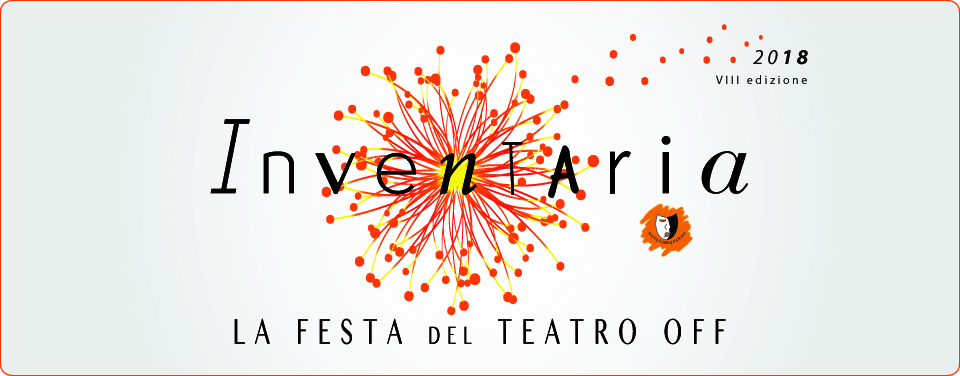 COMPAGNIA / ARTISTADATI PER FATTURAZIONE, RESTITUZIONE DEPOSITO E QUOTA INCASSI 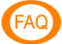 * NB: il rimborso del deposito e gli incassi saranno accreditati sul c/c qui indicato, che deve coincidere con quello dal quale viene versato il deposito cauzionale.REFERENTE UNICO* NB: il referente unico è la persona fisica con cui l'Organizzazione entrerà in contatto per ogni esigenza di comunicazione con la compagnia. È, cioè, il responsabile organizzativo della compagnia o dello spettacolo. Nel caso di gruppi informali, ai fini del presente regolamento e di tutto ciò che concerne INVENTARIA 2018, viene equiparato al rappresentante legale del gruppo. OPERA PROPOSTA* La "tagline" è una frase breve e incisiva che presenta lo spettacolo al potenziale pubblico. Può essere tratta dal testo o estranea a esso. Il suo scopo è catturare l'attenzione, incuriosire e invogliare a vedere lo spettacolo.CASTNOTE 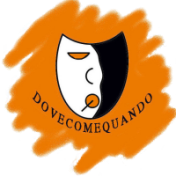 con la collaborazione di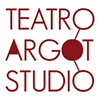 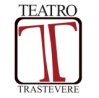 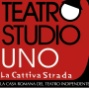 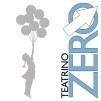 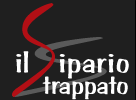 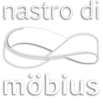 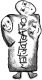 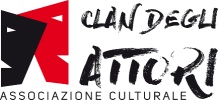 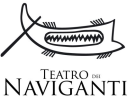 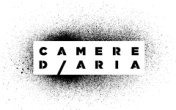 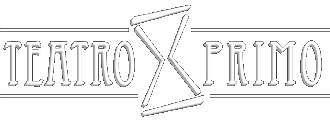 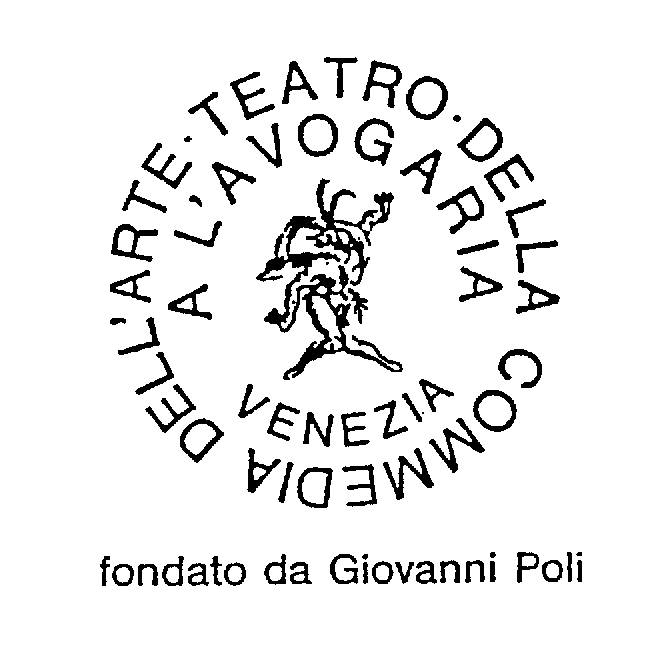 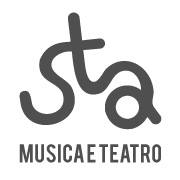 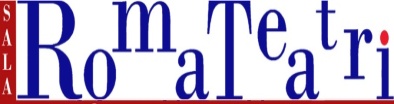 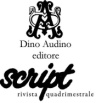 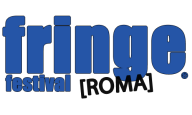 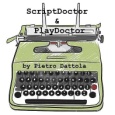 ALLEGATO 2 - DICHIARAZIONISi allegano alla scheda di partecipazione le seguenti dichiarazioni , firmate dal legale rappresentante della compagnia/artista o referente unico (per i gruppi informali):- La compagnia, per mano del suo legale rappresentante, si dichiara consapevole del fatto che ogni incombenza burocratica (per es. permesso SIAE, agibilità INPS, assicurazione contro gli infortuni, ecc.) per potersi esibire ricadono interamente sotto la propria responsabilità. Ogni mancanza in tal senso potrebbe comportare il rifiuto, da parte del teatro, di ospitare la messa in scena dello spettacolo proposto e/o multe da parte dell'ente preposto, senza che di ciò possa esserne ritenuta responsabile l'organizzazione.     Firmato _______________________________________________________________________________________- La compagnia, per mano del suo legale rappresentante, dichiara che i materiali usati sono conformi alle vigenti norme di legge.  Firmato _______________________________________________________________________________________- La compagnia, per mano del suo legale rappresentante, dichiara di aver ottenuto dell'autore del testo o sua concessionaria e si dichiara consapevole del fatto che ogni responsabilità  in tal senso relativa al diritto d'autore ricade interamente sulla compagnia medesima. Ogni mancanza in tal senso potrebbe comportare il rifiuto, da parte del teatro, di ospitare la messa in scena dello spettacolo proposto e/o multe da parte dell'ente preposto, senza che di ciò possa esserne ritenuta responsabile l'organizzazione che per questo motivo potrà rivalersi sulla compagnia. Firmato _______________________________________________________________________________________- La compagnia, per mano del suo legale rappresentante, dichiara di non avere nulla in contrario a riprese e foto dal vivo del proprio spettacolo da parte dell'organizzazione ai fini della diffusione promozionale e/o pubblicitaria con qualsiasi mezzo (radiotelevisivo, Internet, cartaceo, ecc.) del Festival o di sue future edizioni e dell'organizzazione.Firmato _______________________________________________________________________________________- La compagnia, per mano del suo legale rappresentante, dichiara di accettare integralmente il bando, che costituisce contratto tra l'organizzazione e la compagnia selezionata per il Festival.Firmato _______________________________________________________________________________________- La compagnia, per mano del suo legale rappresentante, dà il consenso al trattamento dei dati secondo le disposizioni vigenti.Firmato _______________________________________________________________________________________Data _____________________ Luogo _____________________________SOLO PER I GRUPPI INFORMALI: Nota bene: In caso di gruppo informale, resta inteso che le responsabilità e le funzioni del legale rappresentante per ogni fine e caso previsto dal presente regolamento e nei rapporti con l'Organizzazione, ricadono sul referente unico.Firmato_____________________________________ Data ____________ Luogo_______________NomeSito internetEmailC.F. (se esistente)P. IVA (se esistente)Città di provenienzaNome/Ragione socialeIndirizzo sede legale(via, n. civico, CAP, città, provincia)P. IVA (se esistente)C.F. (se esistente)C/C* IBANC/C* INTESTATO ANome e cognomeData e luogo di nascitaC.F.Indirizzo(via, numero civico, CAP, città, provincia)TelefonoEmailSezioneTitoloDurataGenere(liberamente definibile)Il testo è tutelato?Le musiche sono tutelate?Società di tutelaSocietà di tutelaSarà una Prima nazionale o una Prima romana?Repliche precedenti(anno, città, teatro/festival)anno  ____   città  _____________ teatro / festival _______________anno  ____   città  _____________ teatro / festival _______________anno  ____   città  _____________ teatro / festival _______________anno  ____   città  _____________ teatro / festival _______________anno  ____   città  _____________ teatro / festival _______________anno  ____   città  _____________ teatro / festival _______________anno  ____   città  _____________ teatro / festival _______________anno  ____   città  _____________ teatro / festival _______________anno  ____   città  _____________ teatro / festival _______________anno  ____   città  _____________ teatro / festival _______________anno  ____   città  _____________ teatro / festival _______________anno  ____   città  _____________ teatro / festival _______________anno  ____   città  _____________ teatro / festival _______________anno  ____   città  _____________ teatro / festival _______________anno  ____   città  _____________ teatro / festival _______________anno  ____   città  _____________ teatro / festival _______________anno  ____   città  _____________ teatro / festival _______________anno  ____   città  _____________ teatro / festival _______________Premi o segnalazioni ricevuteLink a video integraleLink a trailerTagline * dello spettacoloSinossi (max 3 righe)Presentazione (max 20 righe)AutoreRegiaInterpreti/performerAltri creditsLa compagnia dispone di un tecnico proprio per il montaggio?Eventuali date di indisponibilità per il festival (all'interno del periodo 3 maggio - 13 giugno)Scheda tecnica succintaNumero complessivo di fari:Scheda tecnica succintaSpazio scenico minimo: (larghezza, profondità, altezza)Scheda tecnica succintaUso di proiettore (non fornito dal Festival):Scheda tecnica succintaUso di macchina del fumo (non fornita dal Festival):Scheda tecnica succintaRegia sul palco (anziché in cabina di regia):Scheda tecnica succintaUso di terra, fiamme vive, versamento di liquidi:Scheda tecnica succintaEventuali quinte (è già previsto un passaggio da dietro):Scheda tecnica succintaNecessità assoluta di piantare chiodi a terra o sulle pareti:Scheda tecnica succintaAltre esigenze particolari: